На основу члана 116. став 1.  Закона о јавним набавкама („Сл.гласник РС“ бр.124/2012, 14/2015 и 68/2015), Градска управа за инфраструктуру и развој  Града Ужица објављујеОБАВЕШТЕЊЕ О ЗАКЉУЧЕНОМ УГОВОРУ
Назив и адреса наручиоца: Градска управа за инфраструктуру и развој, ул.Д.Туцовића бр.52, УжицеВрста наручиоца: градска и општинска управаИнтернет страница наручиоца: www.uzice.rs Редни број јавне набавке у плану набавки: 1.3.56Врста поступка: отворени поступак  Врста предмета набавке: радовиОпис предмета набавке: Водосистем Змајевац – гравитациони цевовод Равни, КолишевицаПрирода, обим, основна обележја, место извођења радова: изградња водоводних линија; обим радова према приложеном предмеру радова; припремни радови, земљани радови, монтажни радови, бетонски и армирачки радови и остали радови; место извођења радова – територија града Ужица – водосистем Змајевац, МЗ Равни.Назив и ознака из општег речника набавке: радови у вези са цевоводима за дистрибуцију воде – 45232150-8.Процењена вредност јавне набавке: 5.000.000 динара без ПДВ-аУговорена вредност јавне набавке: 4.746.290 динара без ПДВ-а                                                             5.695.548 динара са ПДВ-омКритеријум за доделу уговора: најнижа понуђена ценаБрој примљених понуда: 1 (једна) понудеНајвиша понуђена цена: 4.746.290 динара без ПДВ-аНајнижа понуђена цена: 4.746.290 динара без ПДВ-аНајвиша понуђена цена код прихватљивих понуда: 4.746.290 динара без ПДВ-аНајнижа понуђена цена код прихватљивих понуда: 4.746.290 динара без ПДВ-аДео или вредност уговора који ће се извршити преко подизвођача: не наступа са подизвођачемДатум доношења одлуке о додели уговора:  08.07.2019. годинеДатум закључења уговора:  16.07.2019. годинеОсновни подаци о добављачу:  Група понуђача:Дијамант инвест доо ул.Димитрија Туцовића бр.41, Ужице ПИБ:108941240; МБ:21097268 (носилац посла)Дијамант Видић доо ул.Ада бр.2, Ужице ПИБ: 102793845; МБ: 17479890 (члан групе)Период важења уговора: до испуњења уговорних обавезаОколности које представљају основ за измену уговора: околности су дефинисане чланом 21. и чланом 22. уговора о извођењу радова на водосистему Змајевац-гравитациони цевовод Равни, КолишевицаЛица за контакт: Славиша Пројевић, slavisa.projevic@uzice.rs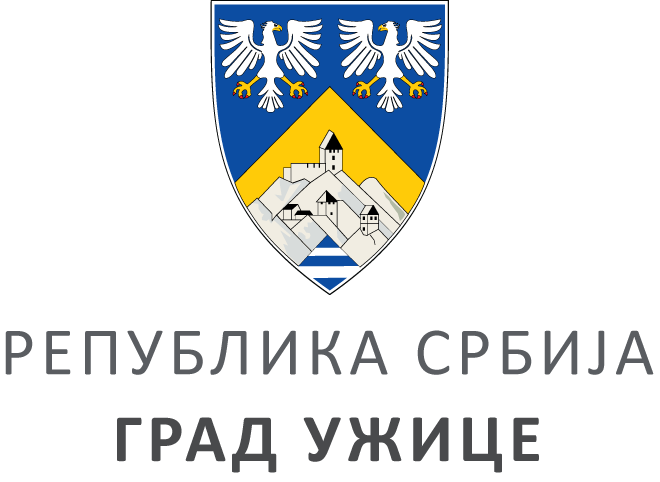 ГРАДСКА УПРАВА ЗА ИНФРАСТРУКТУРУ И РАЗВОЈГРАДСКА УПРАВА ЗА ИНФРАСТРУКТУРУ И РАЗВОЈГРАДСКА УПРАВА ЗА ИНФРАСТРУКТУРУ И РАЗВОЈГРАДСКА УПРАВА ЗА ИНФРАСТРУКТУРУ И РАЗВОЈVIII ББрој: 404-151/19ББрој: 404-151/19Датум:Датум:16.07.2019